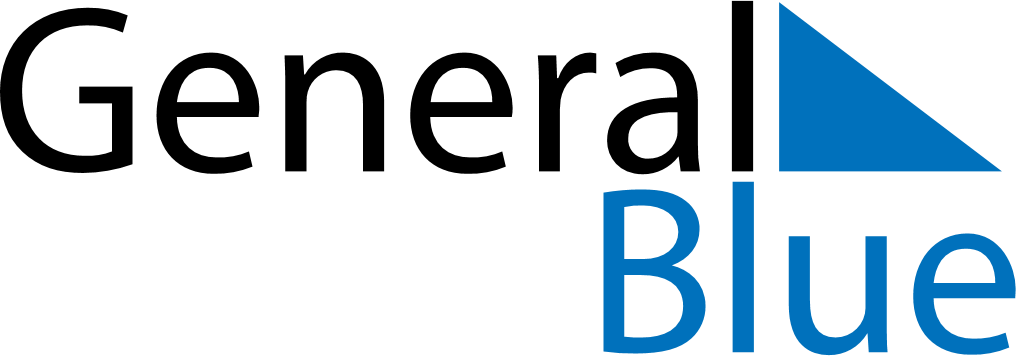 August 2030August 2030August 2030August 2030South KoreaSouth KoreaSouth KoreaMondayTuesdayWednesdayThursdayFridaySaturdaySaturdaySunday12334567891010111213141516171718Liberation Day192021222324242526272829303131